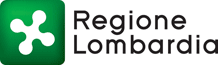 SETTORE 7 SERVIZI SOCIALIAllegato CPATTO DI SERVIZIO TRAIl sig./sig.ra ___________________________________________ codice inquilino________________Titolare/sottoscrittore del contratto di locazione di alloggio sito in: via ________________________________________________________________ N ________________comune ______________________________________ provincia __________ CAP_______________E________COMUNE DI LISCATE (MI)_______________________________________________________(Ente proprietario ovvero ente gestore)rappresentato da Dott.ssa Serena Bini – Capo settore 7 – Servizi Sociali _______________________________________________________________________________________RICHIAMATA la legge regionale 8 luglio 2016, n. 16 “Disciplina regionale dei servizi abitativi” e in particolare l’art. 25, comma 3 della Legge regionale 8 luglio 2016, n. 16 che istituisce un contributo regionale di solidarietà, a carattere temporaneo, a favore degli assegnatari dei servizi abitativi pubblici in comprovate difficoltà economiche;PREMESSO CHE:la sottoscrizione del Patto di Servizio è condizione per l’assegnazione del contributo regionale di solidarietà 2022, in ragione dell’esigenza di stimolare un atteggiamento proattivo del beneficiario nella direzione del progressivo superamento dei fattori che ostacolano o impediscono il pieno recupero dell’autonomia economica e sociale del nucleo familiare;a seguito del provvedimento di assegnazione da parte del Responsabile del procedimento, Il Sig/la Sig.ra ________________________________________________ risulta beneficiario/a del contributo regionale di solidarietà pari  ad  un  importo di    € ___________________ destinato alla copertura delle sole spese per i servizi comuni per l’anno 2022, comprese le eventuali spese per le bollette di conguaglio emesse nel 2021 per la copertura del debito pregresso.TUTTO CIO’ RICHIAMATO E PREMESSOtra i soggetti sottoscrittori del Patto di servizio come sopra individuati, si conviene quanto segue:Il beneficiario del contributo regionale di solidarietà si impegna a:corrispondere regolarmente le mensilità correnti del canone di locazione a far data dalla sottoscrizione del presente Patto di Servizio;mantenere aggiornata la propria posizione anagrafica ed economico-patrimoniale nell’ambito dell’anagrafe utenza;attivare un percorso di politica attiva del lavoro presso uno degli operatori accreditati all’albo regionale per i servizi al lavoro, se disoccupato e in età lavorativa, entro 3 mesi dalla data di sottoscrizione del Patto di Servizio.Qualora il beneficiario del contributo regionale di solidarietà, senza giustificato motivo, non rispetti gli impegni assunti con il presente Patto di servizio, il contributo è revocato. Il COMUNE di __LISCATE (MI)________________ ______ ha l’obbligo del rispetto della normativa sulla privacy, di cui al D.lgs. 196/2003.Liscate, lì _____________________________Firma beneficiario contributo regionale di solidarietà	____________________________________Firma del rappresentante del COMUNE/ALER	__________________________________________Il sottoscritto beneficiario del contributo regionale di solidarietà dichiara di dare il consenso al trattamento dei dati personali per le finalità e con le modalità di cui all’art. 13 del D.lgs. 196/2003.Firma	________________________________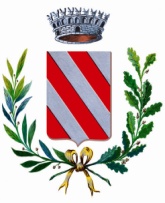 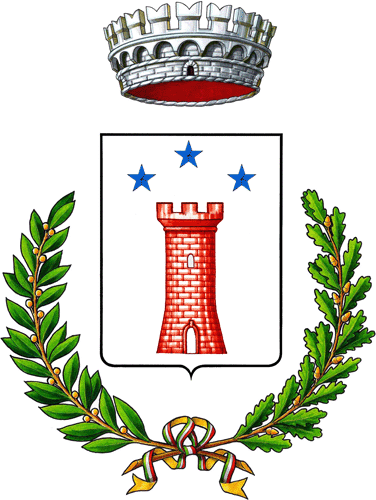 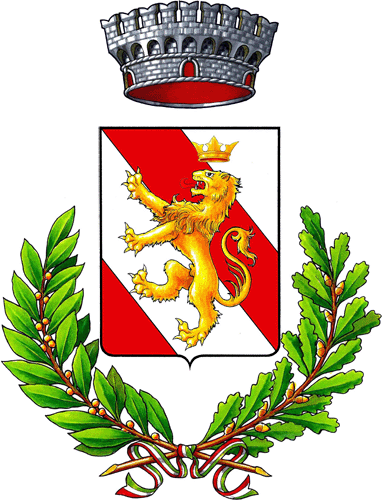 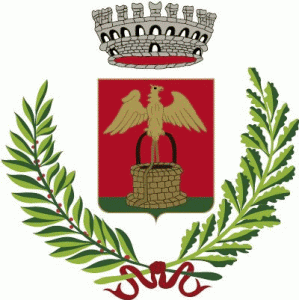 UNIONE DI COMUNI LOMBARDA‘ADDA MARTESANA’Città Metropolitana di MilanoVia Martiri della Liberazione n. 11 Pozzuolo MartesanaC.F. e P.IVA: 09571970962   –   Codice Ministeriale: 1030496050